Глава  администрации							В.Ю. Климов Приложение № 1к постановлению Главы администрации города Лукояноваот 13.07.2021г. № 245-пПравилаиспользования водных объектов общего пользованиядля личных и бытовых нуждНастоящие Правила разработаны в соответствии с Водным кодексом Российской Федерации, Федеральным законом от 06.10.2003 N 131-ФЗ "Об общих принципах организации местного самоуправления в Российской Федерации" и устанавливают единые и обязательные к исполнению нормы и требования в сфере использования водных объектов общего пользования, расположенных на территории муниципального образования городское поселение «Город Лукоянов»Лукояновского муниципального района (далее – территория района), для личных и бытовых нужд.Глава 1. ОБЩИЕ ПОЛОЖЕНИЯСтатья 1. Основные понятия и терминыВ настоящих Правилах отдельные термины и понятия имеют следующее значение:водный объект – природный или искусственный водоем, водоток либо иной объект, постоянное или временное сосредоточение вод, который имеет характерные формы и признаки водного режима;поверхностный водный объект – расположенные на территории района водотоки (реки, ручьи, каналы), водоемы (озера, пруды, обводненные карьеры, водохранилища), болота, природные выходы подземных вод (родники);водные объекты общего пользования – поверхностные, общедоступные водные объекты, находящиеся в государственной или муниципальной собственности, если иное не предусмотрено законодательством;использование водных объектов общего пользования для личных и бытовых нужд – использование различными способами водных объектов общего пользования, расположенных на территории района, для удовлетворения личных и бытовых потребностей граждан.Личные и бытовые нужды – личные, семейные, домашние нужды, не связанные с осуществлением предпринимательской деятельности:плавание и причаливание плавучих средств, в том числе маломерных судов, находящихся в частной собственности физических лиц и не используемых для осуществления предпринимательской деятельности;любительское и спортивное рыболовство, охота;полив садовых, огородных, дачных земельных участков, предоставленных или приобретенных для ведения личного подсобного хозяйства, а также водопоя скота, проведения работ по уходу за домашними животными и птицей, которые находятся в собственности физических лиц, не являющихся индивидуальными предпринимателями;купание и удовлетворение иных личных и бытовых нужд.Статья 2. Береговая линияБереговая линия (граница водного объекта) определяется для:1. Реки, ручья, канала, озера, обводненного карьера – по среднемноголетнему уровню вод в период, когда они не покрыты льдом.2. Пруда, водохранилища – по нормальному подпорному уровню воды.3. Болота – по границе залежи торфа на нулевой глубине.Статья 3. Береговая полоса водных объектов общего пользования1. Полоса земли вдоль береговой линии водного объекта (береговая полоса) предназначается для общего пользования. Ширина береговой полосы водных объектов общего пользования составляет 20 (двадцать) метров, за исключением береговой полосы каналов, а также рек и ручьев, протяженность которых от истока до устья не более чем 10 (десять) километров. Ширина береговой полосы каналов, а также рек и ручьев, протяженность которых от истока до устья не более чем 10 (десять) километров, составляет 5 (пять) метров.Правовой режим использования водных объектов общего пользования распространяет свое действие и на береговую полосу указанных объектов.2. Береговая полоса болот, природных выходов подземных вод (родников) и иных предусмотренных федеральными законами водных объектов не определяется.3. Каждый гражданин вправе пользоваться (без использования механических транспортных средств) береговой полосой водных объектов общего пользования для передвижения и пребывания около них, в том числе для осуществления любительского и спортивного рыболовства и причаливания плавучих средств.Статья 4. Использование водных объектов общего пользования, расположенных на территории муниципального образования городское поселение «Город Лукоянов».1. Поверхностные водные объекты, находящиеся в муниципальной собственности, являются водными объектами общего пользования, то есть общедоступными водными объектами, если иное не предусмотрено действующим законодательством Российской Федерации.2. Каждый гражданин вправе иметь доступ к водным объектам общего пользования и бесплатно использовать их для личных и бытовых нужд, если иное не предусмотрено федеральными законами.3. Каждый гражданин вправе пользоваться береговой полосой водных объектов общего пользования для передвижения и пребывания около них, в том числе для осуществления любительского и спортивного рыболовства и причаливания плавучих средств, а также для удовлетворения иных личных и бытовых нужд в соответствии с действующим законодательством.4. Физические лица при использовании водных объектов для личных и бытовых нужд:не вправе создавать препятствия водопользователям, осуществляющим пользование водным объектом на основаниях, установленных законодательством Российской Федерации, ограничивать их права, а также создавать помехи и опасность для судоходства и людей;обязаны знать и соблюдать требования правил охраны жизни людей на водных объектах, а также выполнять предписания должностных лиц федеральных органов исполнительной власти, должностных лиц органов исполнительной власти субъектов Российской Федерации, осуществляющих государственный контроль и надзор за использованием и охраной водных объектов, действующих в пределах предоставленных им полномочий;обязаны соблюдать законодательство Российской Федерации, в том числе об особо охраняемых природных территориях, о санитарно-эпидемиологическом благополучии населения, о водных биоресурсах, о природных лечебных ресурсах, лечебно-оздоровительных местностях и курортах, устанавливающее соответствующие режимы особой охраны для водных объектов:отнесенных к особо охраняемым водным объектам;входящих в состав особо охраняемых природных территорий;расположенных на территории источников питьевого водоснабжения;расположенных в границах рыбохозяйственных заповедных зон;содержащих природные лечебные ресурсы;расположенных на территории лечебно-оздоровительной местности или курорта в границах их санитарной охраны;обязаны соблюдать иные требования, установленные водным законодательством и законодательством в области охраны окружающей среды.Статья 5. Основания использования водных объектов общего пользования1. Использование водных объектов общего пользования осуществляется в соответствии с требованиями охраны жизни людей на воде в Нижегородской области, утвержденными постановлением Правительства Нижегородской области от 14.05.2005 N 120.2. Для использования водных объектов общего пользования в целях удовлетворения личных и бытовых нужд граждан не требуется заключения договора водопользования или принятия решения о предоставлении водного объекта в пользование.Статья 6. Условия использования водных объектов общего пользования1. При использовании водных объектов общего пользования граждане имеют право:- получать в установленном порядке информацию о состоянии водных объектов общего пользования, необходимую для осуществления их использования;- использовать водные объекты общего пользования для массового отдыха, туризма и спорта, любительского и спортивного рыболовства в соответствии с законодательством;- пользоваться (без использования механических транспортных средств) береговой полосой водных объектов общего пользования для передвижения и пребывания около них, в том числе для осуществления любительского и спортивного рыболовства и причаливания плавучих средств;- иметь доступ к водным объектам общего пользования и бесплатно использовать их для личных и бытовых нужд, если иное не предусмотрено законодательством;- осуществлять другие права, предусмотренные законодательством.2. Граждане при использовании водных объектов общего пользования обязаны:- рационально использовать водные объекты общего пользования, соблюдать условия водопользования, установленные законодательством и настоящими Правилами;- поддерживать водные объекты и прилегающую территорию в соответствующем санитарным нормам состоянии, не засорять береговую полосу водоемов бытовыми, строительными и другими отходами, своевременно осуществлять мероприятия по предупреждению и устранению захламления прилегающей территории;- не допускать нарушения прав других граждан, а также нанесения вреда здоровью людей и окружающей природной среде;- не допускать ухудшения качества воды водоема, среды обитания объектов животного и растительного мира, а также нанесения ущерба хозяйственным и иным объектам;- соблюдать правила пожарной безопасности, не допускать уничтожения или повреждения почвенного покрова и объектов растительного мира на берегах водоемов, принимать меры по недопущению аварийных ситуаций, влияющих на состояние водных объектов;- соблюдать установленный режим использования водного объекта общего пользования;- соблюдать меры безопасности при проведении культурных, спортивных и иных мероприятий на водоемах.3. Гражданам при использовании водных объектов общего пользования запрещается:- организовывать свалки и складирование бытовых, строительных отходов на береговой полосе, водоохранных зонах водных объектов;- применять минеральные, органические удобрения и ядохимикаты на береговой полосе водных объектов;- применять источники загрязнения, засорения и истощения водных объектов на расположенных в пределах территории, прилегающей к водным объектам общего пользования, приусадебных, дачных, садово-огородных участках;- осуществлять заправку топливом, мойку и ремонт автомобилей и других машин и механизмов в пределах береговой полосы водных объектов общего пользования;- купаться, если установлен запрет уполномоченными органами;- осуществлять сброс в водные объекты загрязненных сточных вод, осуществлять захоронение в них бытовых и промышленных отходов;- проводить на береговой полосе водных объектов общего пользования строительные работы, работы по добыче полезных ископаемых, землеройные и другие работы (проектирование, размещение, строительство, реконструкция, ввод в эксплуатацию и эксплуатация зданий, строений, сооружений для рекреационных целей, в том числе для обустройства пляжей, осуществляются в соответствии с водным законодательством и законодательством о градостроительной деятельности);- производить выпас скота и птицы, осуществлять сенокос на береговой полосе водных объектов;- осуществлять передвижение (в том числе с помощью техники) по льду водоемов с нарушением правил техники безопасности;- оставлять на водных объектах несовершеннолетних детей без присмотра взрослых;- размещение на водных объектах и на территории их водоохранных зон и прибрежных защитных полос средств и оборудования, влекущих за собой загрязнение и засорение водных объектов, а также чрезвычайные ситуации;- снятие и самовольная установка оборудования и средств обозначения участков водных объектов, установленных на законных основаниях;- допускать действия, нарушающие права и законные интересы других лиц или наносящие вред состоянию водных объектов.Статья 7. Обеспечение мер по надлежащему использованию водных объектов общего пользования1. В соответствии с полномочиями в отношении водных объектов общего пользования, в целях надлежащего их использования, обеспечения безопасности жизни и здоровья граждан и в соответствии с действующими санитарными нормами администрация района:- устанавливает требования по использованию отдельных водных объектов общего пользования;- устанавливает места, где запрещены купание, катание на лодках, забор воды для питьевых и бытовых нужд, водопой скота;- обеспечивает поддержание водных объектов и прилегающей территории в соответствующем санитарным нормам состоянии;- обеспечивает организацию вывоза с береговой полосы водоемов общего пользования твердых бытовых отходов;- определяет другие условия общего водопользования.2. Участки водных объектов общего пользования, используемые для купания, занятий спортом, отдыха, устанавливаются постановлением администрации района при наличии санитарно-эпидемиологического заключения о соответствии водного объекта санитарным правилам и условиям безопасного для здоровья населения его использования.3. Нормативы предельно допустимых вредных воздействий на водные объекты, нормативы предельно допустимых сбросов химических, биологических веществ и микроорганизмов в водные объекты устанавливаются органами государственной власти Российской Федерации.Статья 8. Информация об ограничениях водопользования на водных объектах общего пользованияИнформация об ограничениях водопользования на водных объектах общего пользования, расположенных на территории района, и условиях использования отдельных водных объектов общего пользования для личных и бытовых нужд доводится до сведения населения администрацией района следующими способами:- публикацией в газетах, трансляцией по радио и телевидению в форме информации, сообщения с изложением полного текста документа об ограничениях общего водопользования и условиях использования отдельных водных объектов общего пользования для личных и бытовых нужд;- периодическими (не реже одного раза в год) разъяснениями через средства массовой информации порядка и условий использования водных объектов общего пользования для личных и бытовых нужд, а также об ограничениях общего водопользования.Статья 9. Контроль за соблюдением Правил1. Нарушение настоящих Правил влечет применение мер ответственности, предусмотренных законодательством Российской Федерации.2. Контроль за соблюдением настоящих Правил возлагается на администрацию города Лукоянова.Специалист 1 категории администрации   города                                                                                          О.М.Савлева «   »                          2021г.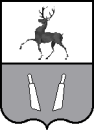 Администрация города ЛукояноваЛукояновского муниципального районаНижегородской областиАдминистрация города ЛукояноваЛукояновского муниципального районаНижегородской областиПостановлениеПостановлениеОт 13.07.2021г.                                                                                      № 245-пОб утверждении правил использования водных объектов общего пользования для личных и бытовых нуждВ соответствии с п. 28 ч. 1 ст. 15 Федерального закона от 06.10.2003 года N 131-ФЗ "Об общих принципах организации местного самоуправления в Российской Федерации", ст. 6, ст. 27 Водного кодекса Российской Федерации и в целях упорядочения использования водных объектов общего пользования, расположенных  на территории   муниципального образования городское поселение «Город Лукоянов» Лукояновского района  Нижегородской области, для личных и бытовых нужд,  администрация города Лукоянова постановляет : Утвердить прилагаемые Правила использования водных объектов общего пользования.   2. Разместить  настоящее постановление на официальном сайте органов местного самоуправления администрации  поселения «Города Лукоянов» Нижегородской области.    3. Контроль  за исполнением  настоящего постановления возложить на заместителя главы администрации г.Лукоянов Н.Н. Митрохина 